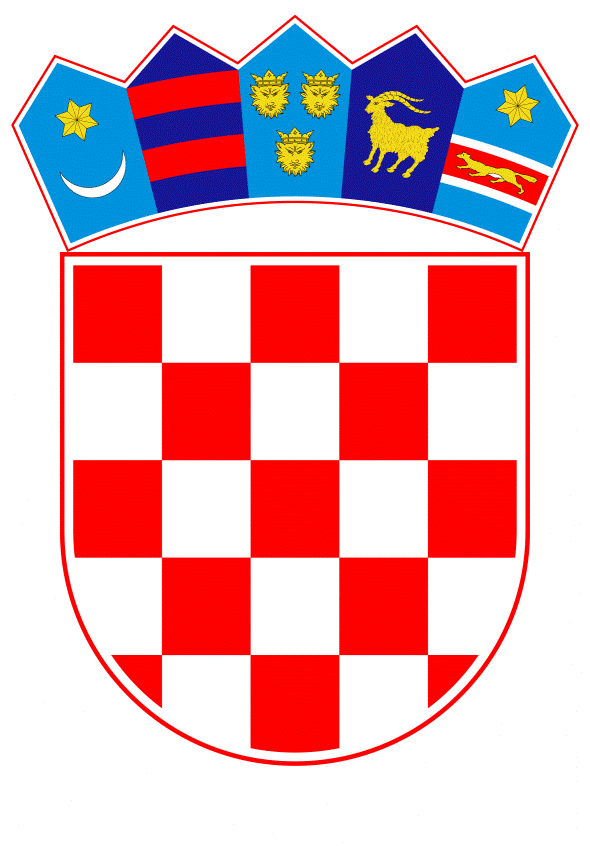 VLADA REPUBLIKE HRVATSKEZagreb, 22. prosinca 2022.______________________________________________________________________________________________________________________________________________________________________________________________________________________________PrijedlogNa temelju članka 31. stavka 3. Zakona o Vladi Republike Hrvatske („Narodne novine“, br. 150/11., 119/14., 93/16., 116/18. i 80/22.), Vlada Republike Hrvatske je na sjednici održanoj __________ 2022. donijelaZ A K L J U Č A K1.	Vlada Republike Hrvatske daje podršku organizaciji Audi FIS Ski World Cup „Snow Queen Trophy“ 2023.2.	Financijska sredstva za organizaciju Audi FIS Ski World Cup „Snow Queen Trophy“ 2023., u iznosu od 7.500.000,00 kuna, osigurat će se u 2022. preraspodjelom sredstava u okviru Državnog proračuna Republike Hrvatske za 2022. godinu i projekcijama za 2023. i 2024. godinu, na proračunskim pozicijama Ministarstva turizma i sporta.3.	Zadužuje se Ministarstvo turizma i sporta za provedbu ovoga Zaključka.KLASA:URBROJ:Zagreb,	PREDSJEDNIK	mr. sc. Andrej PlenkovićO B R A Z L O Ž E N J EHrvatski skijaški savez dostavio je, 2. studenoga 2022., Zamolbu za financijsku potporu za organizaciju utrka FIS Svjetskog skijaškog kupa 2023., na Sljemenu. Navedenom Zamolbom Hrvatski skijaški savez potražuje proračunska sredstva, u ukupnom iznosu od 7.500.000,00 kuna.Utrka FIS Svjetskog kupa u alpskom skijanju za žene Audi FIS Ski World Cup „Snow Queen Trophy“ u slalomu je jedna od najvećih međunarodnih sportskih događaja u Republici Hrvatskoj, koja se održava svake godine od 2005. Međunarodna utrka Audi FIS Ski World Cup „Snow Queen Trophy“ 2023. je ujedno i svjetsko natjecanje u alpskom skijanju najvišeg ranga na kojem će nastupati najbolje svjetske skijašice. Utrka se održava 17 godina za redom (prva utrka održana je 20. siječnja 2005. za žene, a 17. veljače 2008. za muškarce. FIS Svjetski kup Audi FIS Ski World Cup „Snow Queen Trophy“ 2023., održat će se 4. i 5. siječnja 2023.Utrku FIS Svjetskog skijaškog kupa uživo u Republici Hrvatskoj prenosi Hrvatska radiotelevizija s velikom gledanošću, koja za prijenose koristi 24 kamere uključujući i kameru na televizijskome tornju na Sljemenu, kameru na kacigi skijašica te kameru u helikopteru, a čiji prijenos uživo svake godine prenosi preko dvadeset svjetskih televizija, dok se snimke i reportaže emitiraju u više od 50 zemalja svijeta.Sljemenske utrke svake godine, prema analizama TV gledanosti, dobivenim od FIS-a ostvaruju jednu od najvećih međunarodnih gledanosti uživo po mjestu održavanja, po danu, u odnosu na sve FIS utrke svjetskog kupa u sezoni. Prema analizi vodeće globalne tvrtke Nielsen sports, specijalizirane za sportske TV analize, gledanost sljemenskih utrka uživo 2021. iznosila je 31,39 milijuna gledatelja i daleko je najveća u odnosu na sve ostale velike sportske manifestacije održane u Republici Hrvatskoj u 2021. te predstavlja 76 % TV gledanosti uživo od svih velikih sportskih manifestacija u Republici Hrvatskoj. Većina zemalja u kojima su se utrke Snow Queen Trophy gledale uživo predstavljaju naša značajna emitivna turistička tržišta. Zahvaljujući odličnoj dosadašnjoj organizaciji, Hrvatski skijaški savez je, u proteklih 17 godina, prepoznat kao pouzdan partner međunarodne skijaške federacije - FIS koja ih je s punim povjerenjem uvrstila u kalendar natjecanja ženske i muške utrke slaloma FIS Svjetskog kupa i u 2023. u sad već tradicionalnom terminu - početkom siječnja, što omogućuje dugoročno planiranje organizacije.Organizacija utrka FIS Svjetskog kupa na Sljemenu, velik je i složen projekt koji velikim dijelom i zbog nepristupačnosti terena i održavanja u parku prirode, gdje svi objekti moraju biti montažni, zahtijeva i velike troškove, odnosno financijske izdatke, neophodne, kako bi utrke svake godine bile što kvalitetnije i kako bi se predstavili kao vrhunski domaćini te na najbolji mogući način nastavili s uspješnom promocijom Republike Hrvatske i Grada Zagreba u Europi i svijetu. Koliko je sama utrka organizacijski složena, govori i činjenica kako u organizaciji iste sudjeluju pripadnici HGSS-a i specijalnih policijskih postrojbi te pripadnici MUP-a i zaštitarske službe.Korisnost ovoga sportskog događanja vidljiva je prije, za vrijeme i poslije ovoga sportskog i istodobno sportsko-zabavnog događanja. Promocijom navedenog događaja kreirat će se pozitivni aspekti imidža Grada Zagreba, kao destinacije važnih sportskih događanja koja okupljaju posjetitelje, sportaše i sportske djelatnike, ali i predstavnike javnih politika te potencijalne investitore. Sama manifestacija za vrijeme trajanja generira dodatnu potražnju i turističku potrošnju, a stvoreni imidž djeluje dugoročno i potiče na posjet Republici Hrvatskoj, kao sportsko turističkoj destinaciji. Ovim zaključkom Vlada Republike Hrvatske daje podršku Hrvatskom skijaškom savezu za organizaciju predmetnog međunarodnog natjecanja iz sredstava državnog proračuna, u iznosu od 7.500.000,00 kuna te predlaže osiguranje sredstava preraspodjelom sredstava Državnog proračuna za 2022. i projekcija za 2023. i 2024. godinu, Ministarstvu turizma i sporta za navedeni projekt.Predlagatelj :Ministarstvo turizma i sportaPredmet:Prijedlog zaključka o davanju podrške organizaciji Audi FIS Ski World Cup „Snow Queen Trophy“ 2023.